f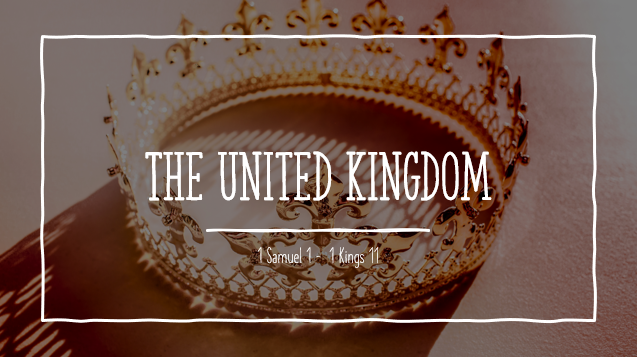 LESSON EIGHT: DEATH OF SAUL and JONATHANReading: 1 Samuel 28-31Highlights: 1 Samuel 28 – Philistines and Israel prepare for battle. Saul seeks out a medium. Samuel is called from the dead and announces Israel’s defeat, Saul’s death.1 Samuel 29 – Philistine princes object to David fighting for the Philistines. 1 Samuel 30 – Amalekites raid Ziklag, David rescues his wives and all the Israelites.1 Samuel 31 – Saul and his sons are killed in battle. ____________________________Questions:When Samuel was called up from the dead what does his behavior and conversations with Saul reveal about the afterlife? What does Samuel foretell about Saul’s future?What concern did the princes of the Philistines have about David? Why do you think Achish was so willing for David to be a part of his army?Achish was convinced of David’s loyalty. The princes of the Philistines were not.  What do you think – would David have been loyal to Achish? After rescuing the people of Ziklag what rule did David make for Israel?How did Saul die?What differences do you see between Saul and his battle with the Philistines and David and his battle with the Amelekites?______________________________Worth Considering: 1 Samuel 28:12 When the woman saw Samuel, she cried out with a loud voice. And the woman spoke to Saul, saying, "Why have you deceived me? For you are Saul!"1 Samuel 29:6 Then Achish called David and said to him, "Surely, as the LORD lives, you have been upright, and your going out and your coming in with me in the army is good in my sight. For to this day I have not found evil in you since the day of your coming to me. Nevertheless the lords do not favor you. 7 "Therefore return now, and go in peace, that you may not displease the lords of the Philistines."